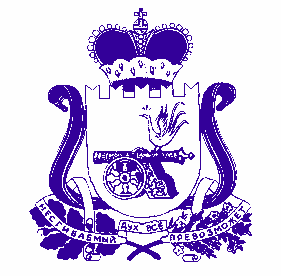 АДМИНИСТРАЦИЯ  ПРЕЧИСТЕНСКОГО  СЕЛЬСКОГО    ПОСЕЛЕНИЯ   ДуховщинскОГО  районА   СМОЛЕНСКОЙ ОБЛАСТИПОСТАНОВЛЕНИЕот  15 февраля 2022 года                 № 09В соответствии с частью 1 статьи 8.2 Федерального закона от 26 декабря 2008 года № 294-ФЗ «О защите прав юридических лиц и индивидуальных предпринимателей при осуществлении государственного контроля (надзора) и муниципального контроля», постановлением Правительства Российской Федерации от 26 декабря 2018 года № 1680 «Об утверждении общих требований к организации и осуществлению органами государственного контроля (надзора), органами муниципального контроля мероприятий по профилактике нарушений обязательных требований, требований, установленных муниципальными правовыми актами",   Администрация Пречистенского  сельского поселения Духовщинского района Смоленской областиПОСТАНОВЛЯЕТ:1. Утвердить прилагаемую Программу профилактики нарушений обязательных требований законодательства в сфере муниципального контроля, осуществляемого Администрацией Пречистенского сельского поселения Духовщинского района Смоленской области на 2022 год.2. Должностным лицам Администрации Пречистенского сельского поселения Духовщинского района Смоленской области, уполномоченным на осуществление муниципального контроля в соответствующих сферах деятельности, обеспечить в пределах своей компетенции выполнение Программы профилактики нарушений обязательных требований, утвержденной пунктом 1 настоящего постановления.3. Разместить настоящее постановление на официальном сайте  Администрации Пречистенского сельского поселения Духовщинского района Смоленской области в информационно-телекоммуникационной сети "Интернет"  и обнародовать путем размещения на информационных стендах Администрации Пречистенского сельского поселения Духовщинского района Смоленской области.	4. Действие настоящего постановления, распространяется на правоотношения, возникшие с 1 января 2022 года. 5. Контроль за исполнением настоящего постановления оставляю за собой.Глава муниципального образованияПречистенского сельского поселенияДуховщинского  района  Смоленской области                                                                                     Т.А.СмирноваПРОГРАММА
профилактики нарушений обязательных требований законодательствав сфере муниципального контроля, осуществляемого Администрацией Пречистенского сельского поселения Духовщинского района Смоленской области на 2022 годРаздел 1. Общие положения	1.1. Настоящая программа разработана в целях организации проведения Администрацией Пречистенского сельского поселения Духовщинского района Смоленской области (далее – Администрация) профилактики нарушений требований законодательства в сфере муниципального контроля, установленных законодательством Российской Федерации, законодательством Смоленской области, муниципальными правовыми актами, в целях предупреждения возможного нарушения юридическими лицами, их руководителями и иными должностными лицами, индивидуальными предпринимателями, гражданами (далее - подконтрольные субъекты) обязательных требований законодательства, в соответствующих сферах деятельности и снижения рисков причинения ущерба охраняемым законом ценностям.	1.2. Целью программы является:	- предупреждение нарушений подконтрольными субъектами требований законодательства Российской Федерации, Смоленской области, муниципальным правовым актам, включая устранение причин, факторов и условий, способствующих возможному нарушению обязательных требований;	- создание мотивации к добросовестному поведению подконтрольных субъектов;	- снижение уровня ущерба охраняемым законом ценностям.	1.3. Задачами программы являются:	- укрепление системы профилактики нарушений обязательных требований путем активизации профилактической деятельности;	- выявление причин, факторов и условий, способствующих нарушениям требований законодательства Российской Федерации, Смоленской области, муниципальным правовым актам;	- повышение правосознания и правовой культуры подконтрольных субъектов.Раздел 2. Виды муниципального контроля, осуществляемого на территории Пречистенского сельского поселения Духовщинского района Смоленской областиРаздел 3. План мероприятий по профилактике нарушений на 2022 год и плановый период 2023-2024 годов4. Отчетные показатели Программы профилактикиДля оценки мероприятий по профилактике нарушений требований и в целом Программы профилактики, с учетом достижения целей Программы профилактики устанавливаются следующие отчетные показатели: - количество выявленных нарушений; - количество направленных информационных писем и выданных предостережений о недопустимости нарушения требований; - количество субъектов, которым направлены информационные письма и выданы предостережения о недопустимости нарушения требований; - количество проверок, сведения о проведении которых внесены в Федеральную государственную информационную систему «Единый реестр проверок»; 	- количество мероприятий по информированию подконтрольных субъектов по вопросам соблюдения требований.Отчетные показатели отражаются в докладе об осуществлении муниципального контроля на территории Пречистенского сельского поселения Духовщинского района Смоленской области и об эффективности такого контроля за прошедший год. Об утверждении Программы профилактики нарушений обязательных требований законодательства в сфере муниципального контроля, осуществляемого Администрацией Пречистенского сельского поселения Духовщинского района Смоленской области на 2022 год УТВЕРЖДЕНАпостановлением Администрации Пречистенского сельского поселения Духовщинского района Смоленской области   от  15.02.2022 № 09№п/пНаименование вида муниципального контроляНаименование органа (должностного лица), уполномоченного на осуществление муниципального контроля в соответствующей сфере деятельности/Основание1.Муниципальный контроль за обеспечением сохранности автомобильных дорог местного значения Администрация  Пречистенского сельского поселения Духовщинского района Смоленской областиРешение Совета депутатов   Пречистенского  сельского поселения Духовщинского района Смоленской области от 15.11.2021 года                             № 16   «Об утверждении Положения о муниципальном контроле на автомобильном транспорте и в дорожном хозяйстве в границах населенных пунктов  Пречистенского сельского поселения Духовщинского района Смоленской области»№ п/пНаименование мероприятияСрок реализации мероприятияОтветственный исполнитель1.Размещение на официальном сайте Администрации Пречистенского сельского поселения Духовщинского района Смоленской области в сети «Интернет» для каждого вида муниципального контроля перечней нормативных правовых актов или их отдельных частей, содержащих обязательные требования, оценка соблюдения которых является предметом муниципального контроля, а также текстов соответствующих нормативных правовых актовПо мере необходимости (в случае отмены действующих или принятия новых нормативных правовых актов) Должностные лица, уполномоченные на осуществление муниципального контроля2.Осуществление информирования юридических лиц, индивидуальных предпринимателей по вопросам соблюдения обязательных требований, в том числе посредством разработки и опубликования руководств по соблюдению обязательных требований, проведения семинаров и конференций, разъяснительной работы в средствах массовой информации и иными способами. В случае изменения обязательных требований – подготовка и распространение комментариев о содержании новых нормативных правовых актов, устанавливающих обязательные требования, внесенных изменениях в действующие акты, сроках и порядке вступления их в действие, а также рекомендаций о проведении необходимых организационных, технических мероприятий, направленных на внедрение и обеспечение соблюдения обязательных требованийВ течение года (по мере необходимости)Должностные лица, уполномоченные на осуществление муниципального контроля3.Обеспечение регулярного (не реже одного раза в год) обобщения практики осуществления в соответствующей сфере деятельности муниципального контроля и размещение на официальном сайте Администрации Пречистенского сельского поселения Духовщинского района Смоленской области в сети «Интернет» соответствующих обобщений, в том числе с указанием наиболее часто встречающихся случаев нарушений обязательных требований с рекомендациями в отношении мер, которые должны приниматься юридическими лицами, индивидуальными предпринимателями в целях недопущения таких нарушенийIV кварталДолжностные лица, уполномоченные на осуществление муниципального контроля4.Выдача предостережений о недопустимости нарушения обязательных требований в соответствии с частями 5 - 7 статьи 8.2 Федерального закона от 26 декабря 2008 года № 294-ФЗ «О защите прав юридических лиц и индивидуальных предпринимателей при осуществлении государственного контроля (надзора) и муниципального контроля» (если иной порядок не установлен федеральным законом)В течение года (по мере необходимости)Должностные лица, уполномоченные на осуществление муниципального контроля